ZAOKRUŽI SLOVA  E, e  GDJE IH VIDIŠ. OBOJI CRTEŽE  U KOJIMA IH PRONALAZIŠ.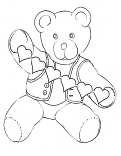 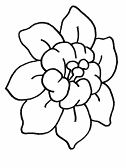 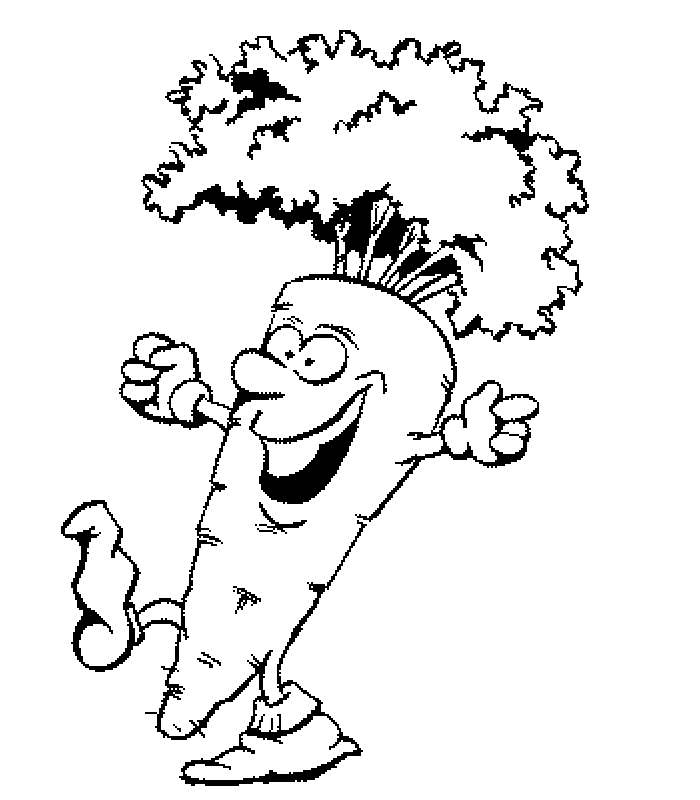 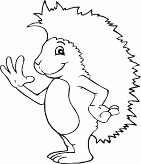 MEDO		CVIJET		  MRKVA			        JEŽ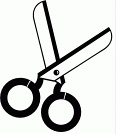 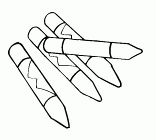 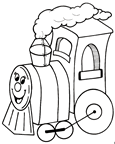 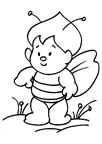  škare		bojice			vlak		     pčelaZAOKRUŽI SLOVA U, u  GDJE IH NALAZIŠ I OBOJI CRTEŽ.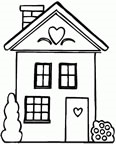 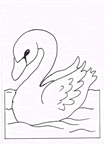 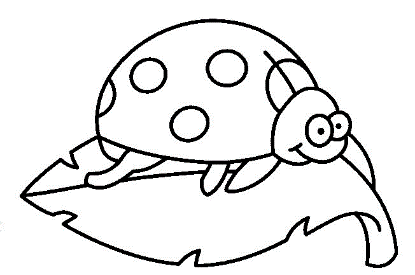 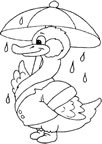  KUĆA	          LABUD		    bubamara			 patkaZAOKRUŽI SLOVA  O, o GDJE IH NALAZIŠ I OBOJI CRTEŽ.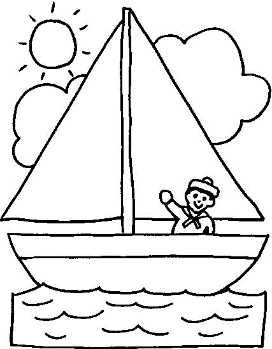 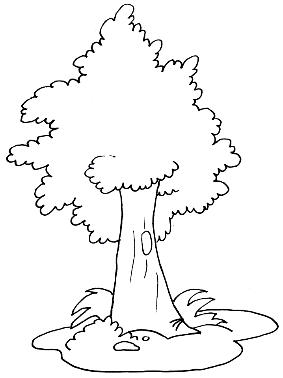 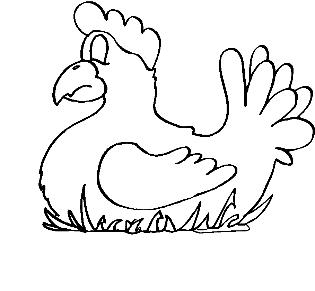 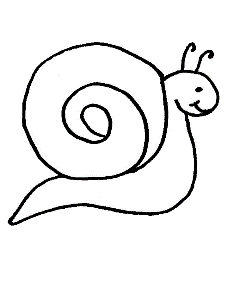 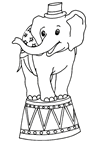  BROD		DRVO		kokoš	      puž		SLON